РАЗРАБОТКА МЕРОПРИЯТИЙ ПО СНИЖЕНИЮ УРОВНЕЙ ПРОФЕССИОНАЛЬНЫХ РИСКОВплан мероприятий по улучшению условий и охраны труда, ликвидации или снижению уровней профессиональных рисков и недопущению повышения их уровней;план ликвидации аварий на случай возникновения аварийной ситуации;инструкции о мерах пожарной безопасности с указанием действий работников на случай возникновения пожара;инструкции по охране труда, в которых указываются: перечень основных возможных аварийных ситуаций и причины, их вызывающие, действия работников при возникновении аварий и ситуаций, которые могут привести к нежелательным последствиям, действия по оказанию первой помощи пострадавшим при несчастных случаях, травмах, отравлениях и других состояниях и заболеваниях, угрожающих жизни и здоровью;перечень опасностей на рабочих местах.РАЗРАБОТКА МЕРОПРИЯТИЙ ПО СНИЖЕНИЮ УРОВНЕЙ ПРОФЕССИОНАЛЬНЫХ РИСКОВплан мероприятий по улучшению условий и охраны труда, ликвидации или снижению уровней профессиональных рисков и недопущению повышения их уровней;план ликвидации аварий на случай возникновения аварийной ситуации;инструкции о мерах пожарной безопасности с указанием действий работников на случай возникновения пожара;инструкции по охране труда, в которых указываются: перечень основных возможных аварийных ситуаций и причины, их вызывающие, действия работников при возникновении аварий и ситуаций, которые могут привести к нежелательным последствиям, действия по оказанию первой помощи пострадавшим при несчастных случаях, травмах, отравлениях и других состояниях и заболеваниях, угрожающих жизни и здоровью;перечень опасностей на рабочих местах.РАЗРАБОТКА МЕРОПРИЯТИЙ ПО СНИЖЕНИЮ УРОВНЕЙ ПРОФЕССИОНАЛЬНЫХ РИСКОВплан мероприятий по улучшению условий и охраны труда, ликвидации или снижению уровней профессиональных рисков и недопущению повышения их уровней;план ликвидации аварий на случай возникновения аварийной ситуации;инструкции о мерах пожарной безопасности с указанием действий работников на случай возникновения пожара;инструкции по охране труда, в которых указываются: перечень основных возможных аварийных ситуаций и причины, их вызывающие, действия работников при возникновении аварий и ситуаций, которые могут привести к нежелательным последствиям, действия по оказанию первой помощи пострадавшим при несчастных случаях, травмах, отравлениях и других состояниях и заболеваниях, угрожающих жизни и здоровью;перечень опасностей на рабочих местах. Мероприятия по устранению причин  Мероприятия по устранению причин  Мероприятия по устранению причин  Технические причины 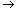 1. Совершенствование технологических процессов.2. Замена оборудования, имеющего конструктивные недостатки и большую изношенность.3. Постоянный мониторинг (диагностика) технического состояния оборудования, зданий и сооружений, инструмента и средств коллективной защиты и СИЗ.4. Инженерные меры защиты людей от источников опасного и вредного воздействия посредством изоляции источников воздействия, а также установки "барьеров" между работниками и потенциальными источниками причинения вреда:- устранение непосредственного контакта работников с исходными материалами, заготовками, полуфабрикатами, комплектующими изделиями, готовой продукцией и отходами производства, оказывающими опасное и вредное воздействие;- замена технологических процессов и операций, связанных с возникновением опасностей, процессами и операциями, при которых указанные факторы отсутствуют или не превышают предельно допустимых концентраций, уровней;- комплексная механизация, автоматизация, применение дистанционного управления технологическими процессами и операциями;- герметизация оборудования;- применение средств коллективной защиты работников;- разработка обеспечивающих безопасность систем управления и контроля производственного процесса, включая их автоматизацию;- применение мер, направленных на предотвращение проявления дополнительных опасностей в случае аварии;- применение безотходных технологий; своевременное удаление, обезвреживание и захоронение отходов, являющихся источником опасностей;- использование сигнальных цветов и знаков безопасности;- применение рациональных режимов труда и отдыха.5. Нормализация условий труда: качественная атмосфера, хорошее освещение, отсутствие шума и вибраций, нормальный микроклимат и т.п.  Организационные причины 1. Введение СУОТ.2. Защита работников от источников опасного и (или) вредного воздействия за счет обеспечения СИЗ и рациональной организации рабочего процесса по времени ("защита временем") и т.п.  Личностные (психологические и психофизиологические) причины 1. Подбор кадров.2. Постоянные обучение, инструктирование и воспитание персонала, стимулирующие безопасное поведение работников. 